Protokoll 12.Generalversammlung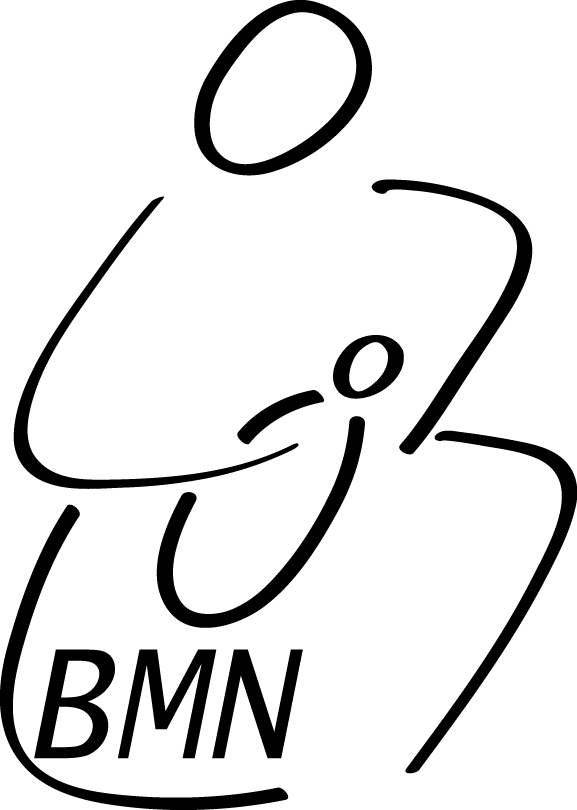 Freitag, 5.4.2019 / 15.00-17.00Nadine, Astrid und Andrea begrüssen alle Teilnehmenden in der  Praxis für Atemtherapie und Massage von Astrid an der Nidelbadstrasse 110, 8038 Zürich.Der GV ist eine Arbeitsgruppensitzung vorausgegangen, Wichtiges dazu wird am Schluss dieses Protokolls angefügt.Protokoll Arbeitsgruppe KL-KonzeptFreitag, 5.4.2019 / 13.30-15.00 Anwesend ist die “Grosse AG“: Andrea Haas, Anita Künzli, Astrid Lincke, Nadine Rogger, Barbara Weigl, Doris Cecchin, Christiane Stöcklin, Karin Maier, Anna Storchenegger, Claudia ZüttelWir starten die AG-Sitzung in diesem wunderschönen Raum Das Anmeldeformular wird verabschiedet. Doris schickt es Lea Diem, damit sie es definitiv auf die Homepage setzen kann, So, dass Interessentinnen es runterladen und ausfüllen können und es direkt Nadine schicken können. Bis jetzt hat es einige Interessentinnen, die Schwellen sich definitiv anzumelden sind aber:  der relativ grosse Aufwand und viele Kurstage und die Kosten, Nadine bleibt dran.  Werbung / RekrutierungAnita wird das in die Hände nehmen und sich informieren über eine evtl. Zertifizierung an einer Hebammenschule / Pflegeschulen  oder auch Werbung für die Zusatzausbildung VBMN-Kursleitung.Das wird ein Prozess sein, bis alles eingefädelt ist. Es wäre schön, wenn wir im Herbst tatsächlich starten könnten und so der Stein ins Rollen kommt.Flyer: Wir arbeiten intensiv daran, Doris wird die Änderungen einfügen auf dem Worddokument, das Layout von Lisa ist sehr schön, wir werden das aber erst am Schluss gestalten. Es können alle ihre Vorschläge anhand der folgenden Kriterien eingeben. Doris versucht sie einzubeziehen.Es muss knackiger sein, viel kürzer, Tradition und Weiterentwicklung müssen sichtbar sein, wer sind wir genau? was ist uns wichtig? Nasma sollte auf der Metaebene sichtbar sein, der Verein als Träger der Schule sollte aber im Vordergrund treten. Neuer Termin für Weiterarbeit: Samstag 11.05. ab 10.00-14.00. Es sind auch wieder alle hier anwesenden eingeladen. Bitte bei Nadine melden. Jede nimmt einen Lunch mit, das vereinfacht die Organisation und wir können arbeiten, bis wir fertig sind.Danke für eure Aufmerksamkeit und Mitarbeit.1BegrüssungAnwesend: Andrea Haas, Anita Künzli, Astrid Lincke, Christiane Stöcklin Karin Maier, Nadine Rogger, Anna Storchenegger, Claudia Züttel, Barbara Weigl, Doris Cecchin Abgemeldet: Nasma, Barbara Mibus-Leubin, Yvonne Fluri, Sandra Meloni, Verena Meister, Lisa Bischofberger, Lea Diem2Wahl der ProtkollführerinDoris Cecchin3Wahl der StimmenzählerinAnita Künzli4Genehmigung des Protokolls der letzten GVProtokoll wird einstimmig angenommen und die Protokollführerin verdankt.5Bestätigung der Vorstandsmitglieder Beifall für die Vorstandsmitglieder6RevisorenberichtChristiane Stöcklin liest den Revisionsbericht vor.Er weist keine Unstimmigkeiten auf und wird einstimmig angenommen. Der Vorstand wird dadurch entlastet. Das Jahr 2018 schliesst mit einem Gewinn von CHF 918.70 bei einem Vermögen von CHF 8356.70                    7JahresabschlussAstrid Lincke, Kassiererin legt die Jahresrechnung vor. Sie erläutert der GV die einzelnen Posten. Die Jahresrechnung 18 weist einen Gewinn von CHF 918.70 aus. Das Vereinsvermögen beläuft sich nun auf CHF 8356.70.                   Statutenänderung:1.Zweck aktuell:Zweck des Vereins ist die Förderung der Babymassage in der Newar-Tradition und der Muttermassage nach der Methode von Nasma Scheibler-Shrestha, sowie die dazugehörende Baby- und Mutterpflege. Dieses  Wissen ist auf dem kulturellen Hintergrund der Newar-Tradition aufgebaut und weiterentwickelt.Insbesondere bezweckt der Verein die Unterweisung und Verbreitung dieser Methode zu Unterrichts- und Massage-Zwecken. Ebenso ist es Aufgabe des Vereins, seinen Mitgliedern im Rahmen des Vereinszwecks Auffrischungs-kurse, Ergänzungskurse und Weiterbildungskurse anzubieten. Der Verein sichert die Qualität des Kurswesens mittels Richtlinien. Er setzt sich ein im Rahmen des Vereins-Zwecks für die Interessen der Mitglieder.  Statutenänderung, neu:Zweck des Vereins ist die Förderung der Babymassage in der Newar-Tradition und der Muttermassage nach der Methode von Nasma Scheibler-Shrestha, sowie die dazugehörende Baby- und Mutterpflege. Dieses  Wissen ist auf dem kulturellen Hintergrund der Newar-Tradition aufgebaut und weiterentwickelt. Insbesondere bezweckt der Verein die Unterweisung und Verbreitung dieser Methode zu Unterrichts- und Massage-Zwecke. Es ist die Aufgabe des Vereins neue KursleiterInnen auszubilden und den Vereinsmitgliedern im Rahmen des Vereinszwecks Auffrischungskurse, Ergänzungskurse und Weiterbildungskurse anzubieten. Der Verein sichert die Qualität des Kurswesens mittels Richtlinien. Er setzt sich ein im Rahmen des Vereins-Zwecks für die Interessen der Mitglieder.  Die Statutenänderung wird einstimmig angenommen:Der Vorstand wird die Statutenänderung vornehmen und allen Mitgliedern schicken.8Defizit aus Ausbildung verabschiedenAstrid hat eine Kostenaufstellung für die Ausbildung erstellt, daraus ist ersichtlich, dass wir mindestens 4 Anmeldungen (je CHF 3450.-) haben müssten, damit wir einen Ausbildungsgang einigermassen kostendeckend durchführen könnten. Die Kursleiterinnen inklusive Nasma sollten mit 80.- pro Lektion bezahlt werden können. Es wird einstimmig angenommen, dass wir auch mit drei Teilnehmerinnen starten würden und der Verein bis zu CHF 4000.- Defizit übernehmen würde.9Tagung 2020
Da wir im 2019 bereits eine Tagung durchgeführt haben und der November als besseres Datum für die Tagung erscheint, wird entschieden, die nächste Tagung am Samstag 21.11.2020 durchzuführen.Als spannendes und immer wieder aktuelles Thema wird der Umgang mit Massageöl gewählt.Alle Anwesenden werden ihre Kenntnisse und Beziehungen bezüglich möglicher Dozentinnen Doris melden und zusammen stellen wir dann das Programm zusammen. Als Raum kommt wieder die Stauffacherin in Frage, Nadine klärt ab, ob man schon jetzt reservieren kann.Diverses:Feedback der Eltern einholen: Astrid wird nach unserem Treffen vom 11. April 2019 einen Fragebogen ausarbeiten, damit alle aktiven Kursleiterinnen mit dem Fragebogen die Eindrücke Ihrer Eltern abholen können.Mitgliedschaft bei V-BMN mit Ausbildung: Die KursleiterInnen erhalten von uns das 1. Jahr Mitgliedschaft geschenkt. Die Absolventinnen im 2020 schliessen ihre Ausbildung Anfang April ab. Die GV 2020 findet am 27. März 2020 statt. Das ist gleichzeitig ein Kurstag. Deshalb sind die KursteilnehmerInnen eingeladen an der GV teilzunehmen.Dropbox für Mitgliederliste Vorstand: Das Hin und Her schicken von Mitgliederlisten zwischen Buchhaltung und Administration birgt ein gewisses Risiko für Fehlerquellen. Nadine möchte deshalb eine Drop-Box erstellen. Mit dieser externen Speichermöglichkeit haben verschiedene Leute die Möglichkeit auf dieselben Formulare zuzugreifen. Das Hin und Her entfällt. Eine solche Dropbox bietet sich für den gesamten Vorstand an. Der Bereich der Mitglieder soll jedoch separat gehandhabt werden, um aufwändige Fehlerbehebungen zu vermeiden.Barbara Weigl konnte diverse Bücher von Nasma Scheibler für die Ausbildung über verschiedene Secondhandportale organisieren. Die Bücher gehen an den Verein. Barbara erhält den entsprechenden Betrag bar von Astrid.